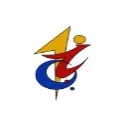 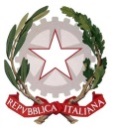 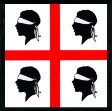 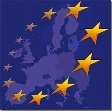 ISTITUTO COMPRENSIVO  n.1 -  PORTO TORRES                       SCUOLA DELL’INFANZIA - SCUOLA PRIMARIA – SCUOLA SECONDARIA 1° GRADOTel. 079/501283 - Fax 079/501001 -  e-mail: ssic841007@istruzione.it       PEC:    ssic841007@pec.istruzione.itwww.comprensivo1portotorres.gov.itAutovalutazione del docente ai fini dell’assegnazione del bonusNOME ____________________________________________COGNOME ________________________________________nato a ____________________________  il  __________________________INSEGNANTE DI : ___________________________________________ISTITUTO COMPRENSIVO N. 1 PLESSO SCOLASTICO-------------------------------------------------------                                                                         Dichiara di essere nella condizione descritta dai descrittori indicati nei criteri per la valorizzazione del merito individuati dall’apposito comitato per la valutazione dei docenti nella tabella che  segue;di essere consapevole delle sanzioni penali previste per il caso di dichiarazione mendace, così come stabilito dall’art. 26 della legge 15/1968, richiamato dall’art. 6, comma 2, del D.P.R. n. 403/1998FORMAT      Area   A -   Qualità dell’insegnamento, contributo al miglioramento dell'istituzione scolastica e successo formativo e scolastico degli studentiArea B  - Risultati ottenuti dal docente o dal gruppo di docenti in relazione al potenziamento delle competenze degli alunni e dell'innovazione didattica e metodologica, nonché della collaborazione alla ricerca didattica, alla documentazione e alla diffusione di buone pratiche didatticheArea C- Responsabilità assunte nel coordinamento organizzativo e didattico e nella formazione del personalePunteggio da attribuire per ciascun indicatore e descrittore a cui far corrispondere l’attribuzione di un punteggio.Data: _________________                                                                                                                                          Firma del docente									-------------------------------------------------IndicatoriDescrittoriAttività formative e didattiche significative sviluppate nell’A.S. 2018-2019Documentabilità  delle attività svolteAutovalutazione del docentePuntiAutovalutazione del docentePuntiCorsi di formazione e aggiornamento completati nell’a.s. 2018-2019.Partecipazione a corsi di formazione e aggiornamento , funzionali allo sviluppo di competenze disciplinari e coerenti con il PTOF, con il Piano triennale formazione docenti.Formazione sulle tecnologie Multimediali e Informatiche nella didattica Formazione- ricerca azione con reti di scuole “Scienze in verticale “. Attività formative sulla dislessiaCorso di formazione nel quadro delle azioni definite nel PNSDAltroAttestatiProduzione di documentazione elaborata durante Corso di formazioneCorsi di formazione e aggiornamento completati nell’a.s. 2018-2019.Partecipazione a corsi di formazione e aggiornamento , funzionali allo sviluppo di competenze disciplinari e coerenti con il PTOF, con il Piano triennale formazione docenti.Formazione sulle tecnologie Multimediali e Informatiche nella didattica Formazione- ricerca azione con reti di scuole “Scienze in verticale “. Attività formative sulla dislessiaCorso di formazione nel quadro delle azioni definite nel PNSDAltroAttestatiProduzione di documentazione elaborata durante Corso di formazioneSino a  25 ore   di formazione totali    1 puntoOltre le 25 ore 2 puntiCorso di formazione interno ( organizzato dal nostro Istituto)2 puntiRedazione e coordinamento di  progetti  innovativi MIUR- PON – Regionali (Ischol@) Per ciascun  progetto 2 puntiProgetti innovativi per il Miglioramento Coordinamento  e realizzazione con esiti positivi di attività e progetti di ampliamento dell’offerta formativa programmati nel PTOF e nel PDM per singola classe o gruppo di alunni della stessa classe; per  più classi o gruppo di alunni di più classi(collaborazione con i genitori, con  associazioni e con l’Ente locale   e con le altre scuole del territorio)The big ChallengeIl Giorno della       Memoria Scienze in verticaleLibriamociProgetti sull’alimentazioneMonumenti apertiTerra mare vento.Progetti sull’ambienteRally matematicoAltro ( specificare)Documentazione a cura del docente attraverso relazione  del lavoro svolto e presenza agli atti della scuola  delle attività progettuali.2 puntiper  il coordina-mento a ciascun progetto / attività.1 punto per la partecipazione al progettoCoordinamento e partecipazione a concorsi gare ed eventi che hanno dato valore aggiunto all’Istituzione Scolastica Donne di CartaProgetto per la valorizzazione della diversità: “Diversità è valore”Manifestazioni sportiveManifestazioni musicaliRappresentazioni teatraliAltroDocumentazione a cura del docente attraverso relazione  del lavoro svolto e presenza agli atti della scuola  delle attività progettualiProve, esami agli alunni Valorizzazione delle eccellenze e conseguimento positivo di premi  e attestati da parte degli alunni 2 puntiper la partecipazione e/o coordinamento a ciascun progetto / attività.Attività di recupero o potenziamento curricolari per alunni che presentano rilevanti  problematiche e disagio socio-culturali.Utilizzo di modalità flessibili di organizzazione delle attività della  classe( laboratori , gruppi di livello, classi aperte,cooperativelearning, tutoraggio tra pari flipped-classroom)Documentazione a cura del docente attraverso relazione  del lavoro svolto e presenza agli atti della scuola  delle attività progettuali2 puntiper la partecipazione e/o coordinamento a ciascun progetto / attività.Produzione di strumenti per la verifica e valutazione condivisa degli apprendimenti  e certificazione delle competenzePartecipazione al coordinamento, disseminazione di conoscenze  e   diffusione di modelli per la messa in opera di strumenti per la verifica, la valutazione condivisa degli apprendimenti degli alunni e certificazione delle competenzeDocumentazione a cura del docente attraverso relazione  del lavoro svolto e presenza agli atti della scuola  delle attività progettuali 2 puntiper la partecipazione e/o coordinamento a ciascun progetto / attività.IndicatoriDescrittoriAttività  didattiche significative sviluppate nell’A.S. 2018-2019DocumentabilitàPuntiAutovalutazionedel docentePartecipazione  a gruppi di ricerca azione  e divulgazione nella comunità professionale di buone praticheUtilizzo regolare di metodologie innovative e modalità flessibile di organizzazione della classe      ( laboratori , cooperative learning, tutoraggio tra pari flipped-classroom)Percorsi disciplinari con metodologia CLILPartecipazione a programmi di ricerca- azione in ambito didattico ed educativo con colleghi  interni e colleghi di altre scuole  in  rete con divulgazione delle buone praticheIl “Gioco degli scacchi” attraverso la ricerca- azioneProgetto didattico Scienze in verticale“ Un tuffo nella chimicaCLILAltroDocumentazione a cura del docente attraverso relazione  del lavoro svolto e presenza agli atti della scuola : sperimentazione nella pratica didattica ( PDM) 2 puntiper la partecipazione e/o coordinamento a ciascun progetto / attività.Uso di ambienti di apprendimento innovativi esviluppo dei processi di innovazione metodologica nel quadro delle azioni definite nel PNSDUtilizzo regolare delle tecnologie nella didatticaDidattica innovativa attraverso il coding e la robotica educativaAltroDocumentazione a cura del docente attraverso relazione  del lavoro svolto e presenza agli atti della scuola- 2 puntiper la partecipazione e/o coordinamento a ciascun progetto / attività.Indicatori DescrittoriPunti          Autovalutazione del docenteCollaboratori del Dirigente ScolasticoAssunzione di compiti, di responsabilità nel coordinamento didattico  di attività della scuola, di supporto organizzativo al dirigente nelle   attività anche in orario extracurricolare e di attività in periodi di chiusura delle lezioni2Referenti di plessoAssunzione di compiti e di responsabilità nel coordinamento didattico  di attività della scuola, di supporto organizzativo al dirigente nelle   attività anche in orario extracurricolare e di attività in periodi di chiusura delle lezioni2Referenti di azioni progettuali di sistema - funzioni di rilievo nei plessiCoordinamento organizzativo di attività progettuali di sistema2Coordinatori di classe, segretari verbalizzanti di classe-interclasse-intersezione Assunzione di responsabilità nel coordinamento e nella verbalizzazione dei Consigli di classe interclasse-intersezione2 Funzioni strumentali- Commissioni( PTOF-PAI-RAV)- Componente commissione orarioAssunzione di compiti e di responsabilità nel coordinamento e nella progettazione del lavoro delle commissioni, dei dipartimenti, dei gruppi di progetto; 2Tutor del docente neoassunto  Attività di peer  tutoring in disseminazione di buone pratiche2     Formazione del personale-Produzione di strumenti per la verifica e valutazione condivisa degli apprendimenti e certificazione delle competenzeDivulgare documentazione al personale della scuola  e trasmettere conoscenze già acquisite nei corsi di formazione2Coordinare l’uso delle tecnologie Multimediali e Informatiche nella didattica e costruzione di documenti digitali a supporto dei docenti.Realizzazione di documentazione digitale2Disponibilità a svolgere  attività extrascolastiche e manifestazioni nel territoriovisite guidate- viaggi di istruzione  e uscite per manifestazioni nel territorio.2Caratteri delle performancePunteggio per ciascun  indicatore e descrittorepunteggi riconosciutiArea   A- Qualità dell’ insegnamento, contributo al miglioramento dell'istituzione scolastica e successo formativo e scolastico degli studenti 1 o 2 puntiArea  B- Risultati ottenuti dal docente o dal gruppo di docenti in relazione al potenziamento delle competenze degli alunni e dell'innovazione didattica e metodologica, nonché della collaborazione alla ricerca didattica, alla documentazione e alla diffusione di buone pratiche didattiche;2 punti Area C- Responsabilità assunte nel coordinamento organizzativo e didattico e nella formazione del personale2  punti  